                                                                                          Проєкт Ніни ЗУБРЕЦЬКОЇ 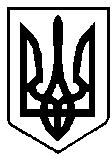 ВАРАСЬКА МІСЬКА РАДАВИКОНАВЧИЙ КОМІТЕТВАРАСЬКОЇ МІСЬКОЇ РАДИ                   Р І Ш Е Н Н Я                            31 травня 2022 року	                                             	  №178-ПРВ-22-7230Про погодження сезонної виїзної торгівлі продукцією крафтового виробництва З метою активізації економічної діяльності у Вараській міській територіальній громаді в умовах воєнного стану, для сприяння розвитку всіх форм торгівлі, розглянувши заяву фізичної особи-підприємця Сабурая Юрія Ярославовича від 31.05.2022 вх.№С-118/3110-39,  враховуючи Закон України «Про благоустрій населених пунктів», постанову Кабінету Міністрів України від 15 червня 2006 №833 «Про затвердження Порядку проведення торговельної діяльності та правил торговельного обслуговування на ринку споживчих товарів», наказ  Міністерства зовнішніх економічних зв’язків і торгівлі України від 08 липня 1996  №369 «Про затвердження Правил роботи дрібнороздрібної торговельної мережі», керуючись ст.30, ст.52 Закону України «Про місцеве самоврядування в Україні» виконавчий комітет Вараської міської радиВ И Р І Ш И В:1. Погодити сезонну виїзну торгівлю продукції крафтового виробництва ФОП Сабураю Юрію Ярославовичу біля стадіону «Ізотоп» (зі сторони кафе-бару «Катана») на період з 06.06.2022 по 31.08.2022.2. ФОП Сабураю Юрію Ярославовичу при здійсненні сезонної виїзної торгівлі забезпечити:2.1. Дотримання санітарних, протиепідемічних, протипожежних та безпекових норм та заходів, передбачених чинним законодавством України, збереження всіх елементів благоустрою, чистоти та порядку.2.2. Наявність медичних книжок продавців з відміткою про проходження медоглядів та супровідної документації на продукцію.2.3. Створення на робочому місці умов для дотримання продавцями особистої гігієни та забезпечення їх спецодягом.2.4. Дотримання вимог чинного законодавства України щодо здійснення підприємницької діяльності в умовах воєнного стану.2.5. Укладання договору на вивіз сміття з комунальним підприємством «Благоустрій» Вараської міської ради.3. Рекомендувати ФОП Сабураю Юрію Ярославовичу здійснювати закупівлю сировини для виробництва крафтової продукції у суб’єктів господарювання  Вараської міської територіальної громади.4. Контроль за виконанням рішення покласти на заступника міського голови з питань діяльності виконавчих органів ради Ігоря ВОСКОБОЙНИКА.Міський голова                                                                      Олександр МЕНЗУЛ